Green Onion CakesCakes
3 1/3 cup	flour2 1/2 cups	boiling water (approx.)
2 Tbsp.		cooking oil2 tsp.		sesame oil2-4		chopped green onion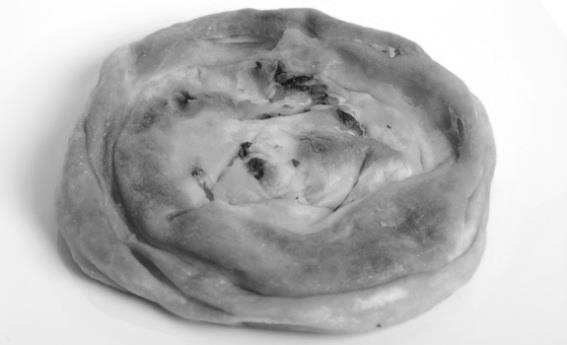 2 tsp.		salt½ tsp. 		pepperCooking oilDipping Sauce¼ cup 		chicken broth1 tbsp.		soy sauce½ tsp.		minced garlic½ tsp. 		chili sauce½ tsp. 		sesame oilGetting ready:Place flour in a bowl. Add boiling water, stirring with chopsticks or a fork until dough is evenly moistened. On a lightly flour board, knead dough until smooth and satiny, about 2 min. cover and let rest for 10minCombine dipping sauce ingredients in a small bowl (set aside)Make each Cake: Roll a portion of dough into an 8-inch circle about 1/8 inch thick; keep remaining dough covered to prevent drying. Brush with a thin film of oil and sesame oil. Then sprinkle with onions, salt and pepper.Roll dough up into a cylinder and coil up like a snail; tuck the end of the dough underneath, you may have to press down if it gets too thick.Cooking:Place a wide fry pan over medium heat until hot. Add 2 tbsp oil swirling around to coat the sides. All 1 cake and cook, turning once, until golden brown. 2-3 min on each sideRemove and drain on paper towels. Repeat with remaining cakes adding more oil if needed.